СТАРОБІЛЬСЬКА РАЙОННА РАДА     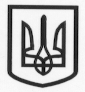 ЛУГАНСЬКОЇ ОБЛАСТІ                          СЬОМОГО СКЛИКАННЯ ДВАДЦЯТЬ СЬОМА СЕСІЯ Рішеннявід 26 липня 2018 року                Старобільськ                       №27/18Приймаючи до уваги рішення Шпотинської сільської ради від 11.05.2018 року № 29/2 та лист-клопотання сільської ради щодо надання згоди на прийняття з комунальної власності територіальної громади Шпотинської сільської ради у спільну власність територіальних громад Старобільського району дитячого майданчика у комплекті, керуючись Законом України «Про передачу об’єктів права державної та комунальної власності», ст.ст. 43, 60 Закону України «Про місцеве самоврядування в Україні», районна рада                                    вирішила:Дати згоду на прийняття з комунальної власності територіальної громади Шпотинської сільської ради у спільну власність територіальних громад Старобільського району дитячого майданчика в комплекті (далі – об’єкт передачі), розташованого на території Шпотинської загальноосвітньої школи І-ІІ ступенів, за адресою: Луганська область, Старобільський район, с.Шпотине, вул. Центральна, 103.              Балансоутримувачем об’єкта передачі визначити відділ освіти Старобільської районної державної адміністрації Луганської області.Контроль за виконанням даного рішення покласти на постійну комісію районної ради з питань соціально-гуманітарного розвитку та постійну  комісію з питань бюджету, фінансів та комунальної власності.Про надання згоди на прийняття з комунальної власності територіальної громади Шпотинської сільської ради у спільну власність територіальних громад Старобільського районудитячого майданчика в комплекті Голова районної ради                                                                                                           М.О. Кулачка	    